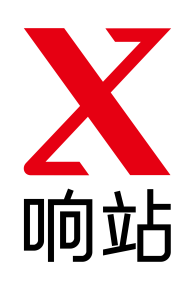 高德地图 API接口申请教程作者：李双孟[V1.0.0][2017年4月]【版权声明】©️ 突唯阿 版权所有本文档著作权归突唯阿所有，未经突唯阿实现书面许可，任何主体不可以任何形式复制、修改、抄袭、传播全部或部分本文档内容。【商标声明】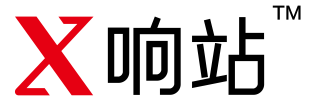 及其他响站服务相关的商标均为上海突唯阿信息科技有限公司所有。本文档涉及的第三方主体的商标依法由权利人所有。【服务声明】本文档意在向客户介绍响站全部或者部分产品、服务的当时的整体概况，部分产品、服务的内容可能有所调整。您所购买的响站产品、服务的种类、服务的标准等应由您与突唯阿直接的商业合同约定，除非双方另有约定，否则，突唯阿对本文档内容不做任何明示或模式的承诺和保证。目录高德地图 API接口申请教程	11. 开发者账号注册图文引导	41.1. 流程图	41.2. 进入开发者平台	41.3. 开始注册	41.4. 填写账号信息	51.5. 选择开发者类型	51.6. 完善开发信息	62. 申请应用图文引导	62.1. 流程图	62.2. 进入控制台	62.3. 创建应用	72.4. 填写应用名称和类型	72.5. 添加Key	72.6. 填写应用信息和Key	82.6.1. Android 应用	82.6.2. iOS 应用	9开发者账号注册图文引导流程图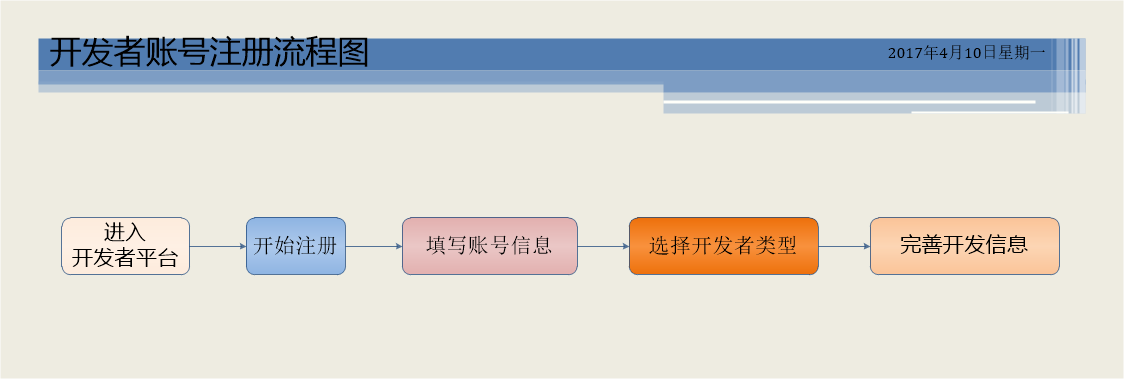 进入开发者平台在网上搜索高德开放平台，进入开发者平台网站；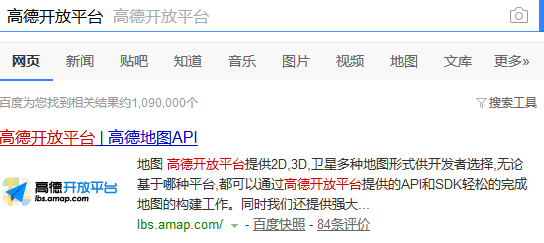 在网址栏中输入（lbs.amap.com），进入开发者平台网站。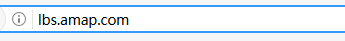 开始注册点击右上角【注册】，进入注册页面。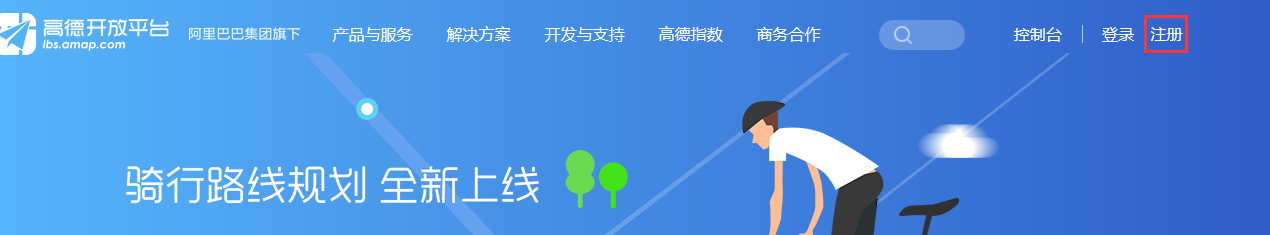 填写账号信息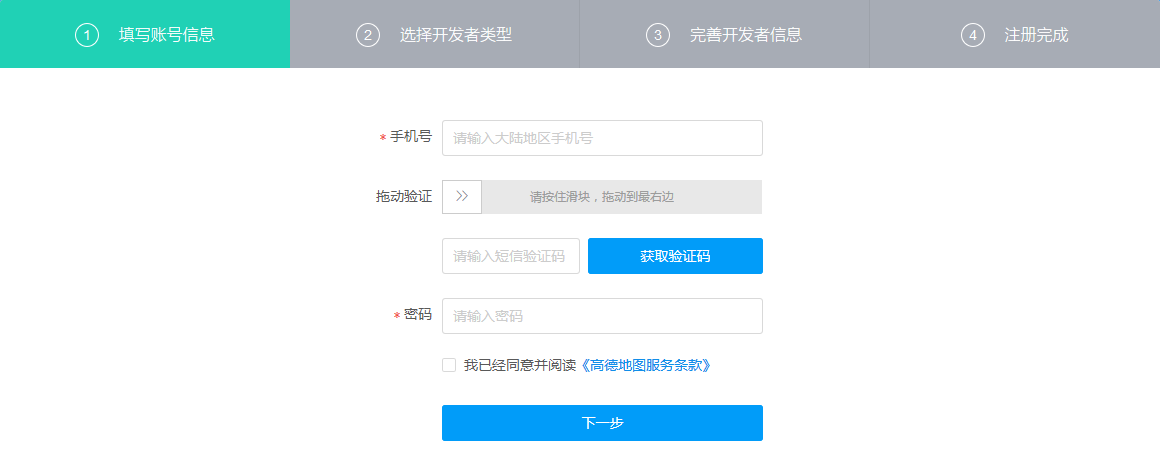 选择开发者类型选择个人或者企业，由于多数为企业开发的应用，那么接下来就以企业为操作案例。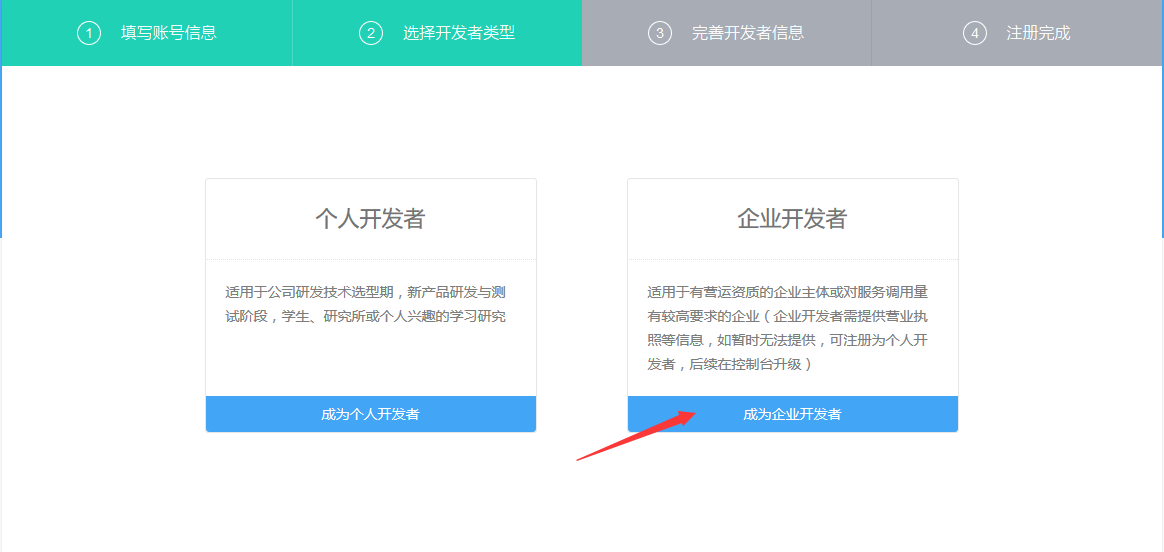 完善开发信息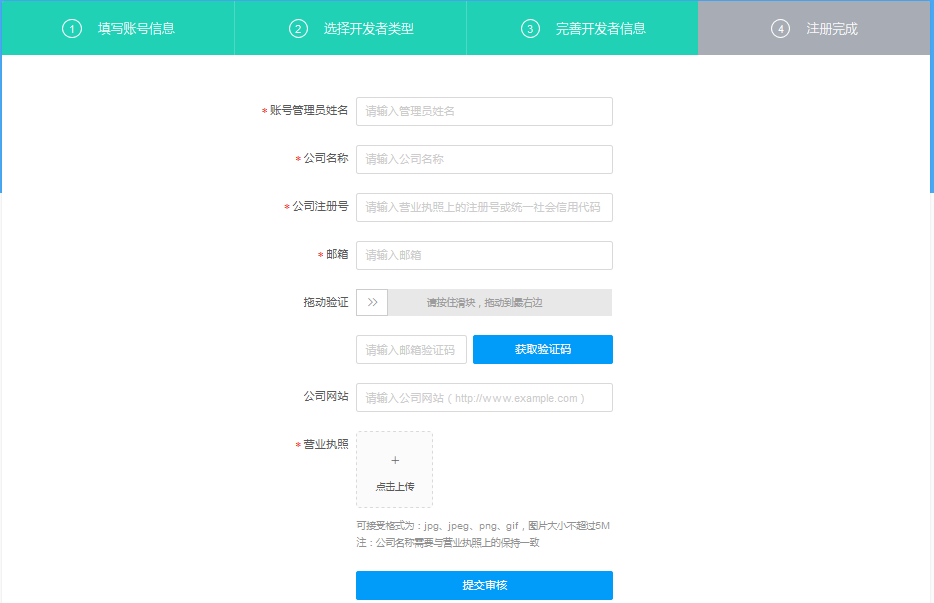 申请应用图文引导流程图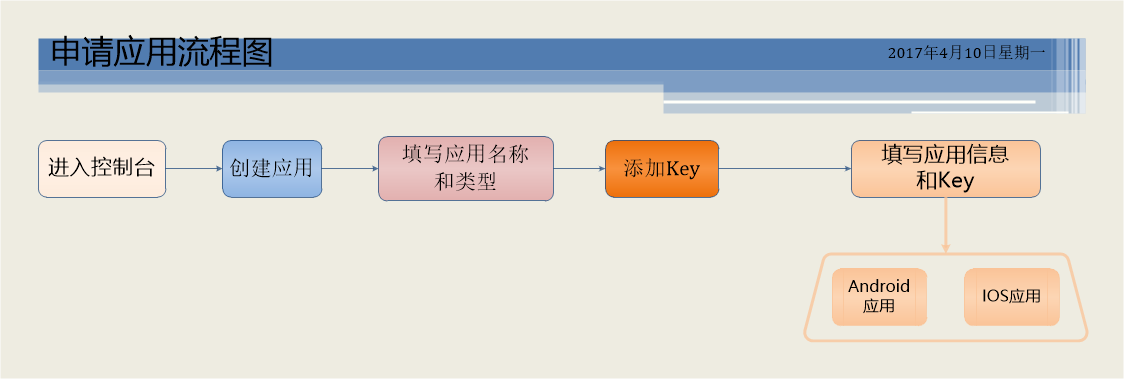 进入控制台登录【高德开放平台】（lbs.amap.com），点击右上角【控制台】，进入控制台。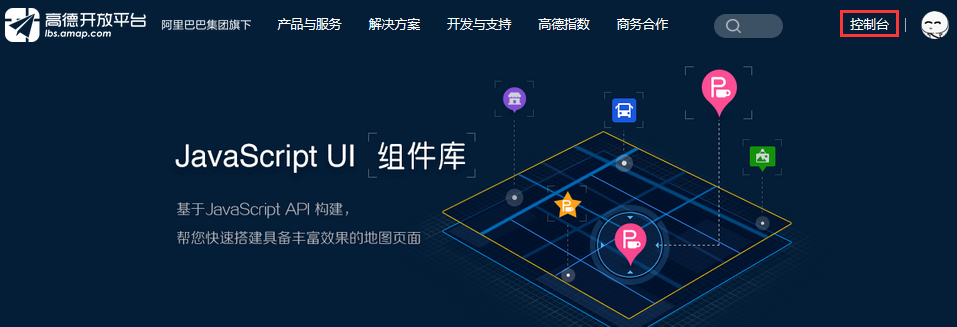 创建应用点击右上角【创建新应用】，进行应用创建操作。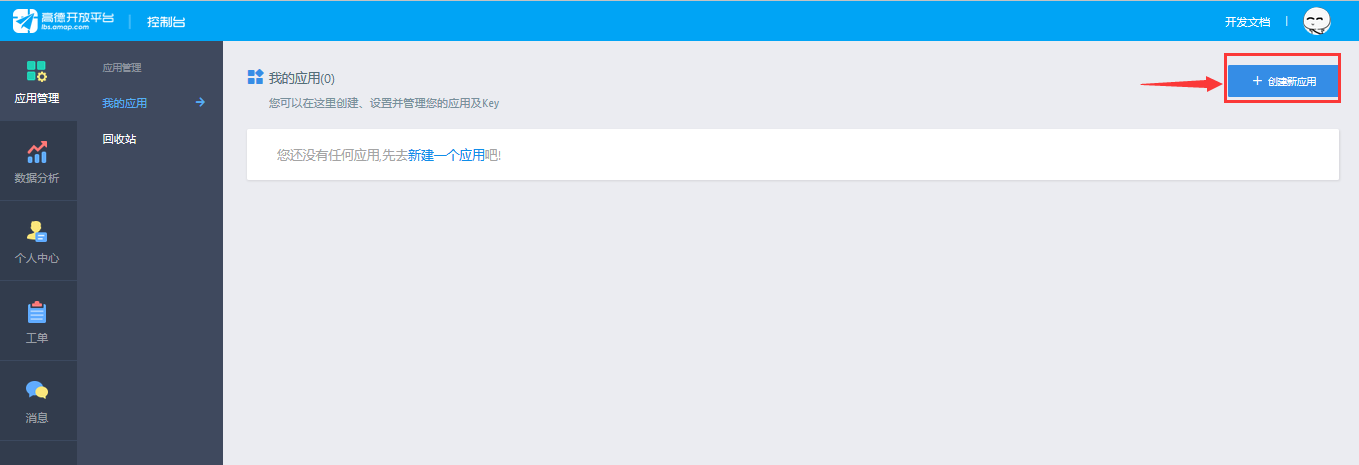 填写应用名称和类型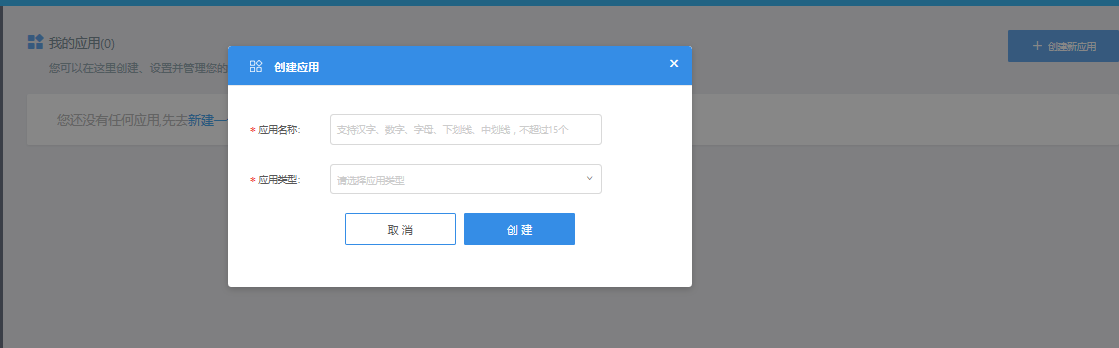 添加Key点击右侧【添加新Key】，进行添加新Key操作。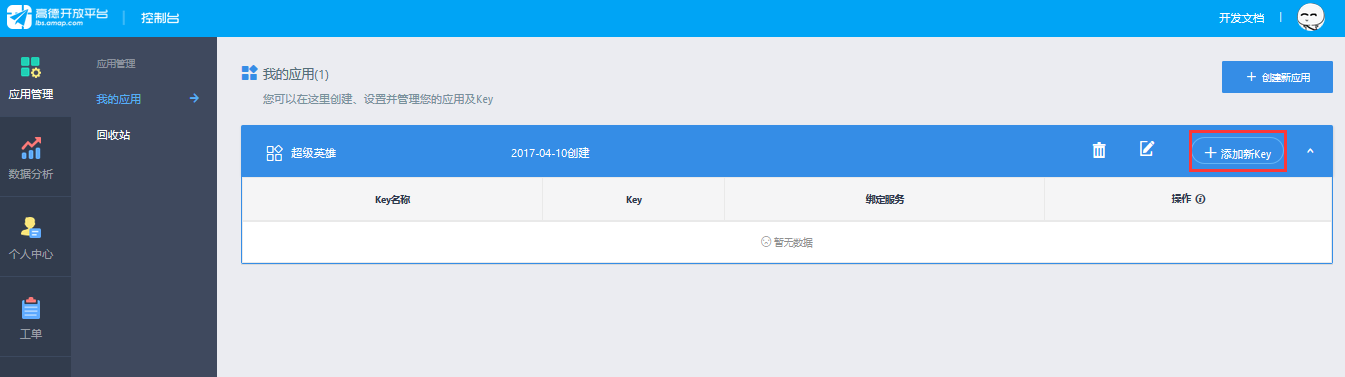 填写应用信息和KeyAndroid 应用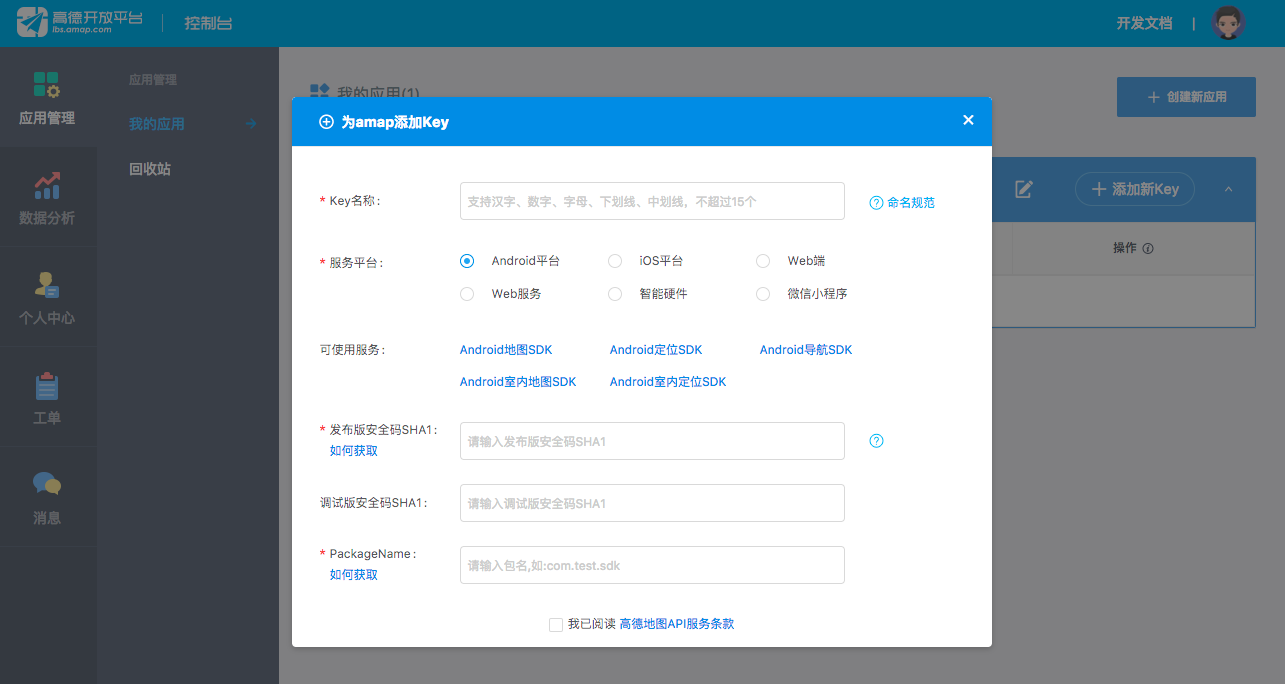 Android包名格式为com.xiangzhan.您网站的二级域名。例如，如果您网站的二级域名是http://microsoft.xiangzhan.com，您的Android包名便是com.xiangzhan.microsoft。iOS 应用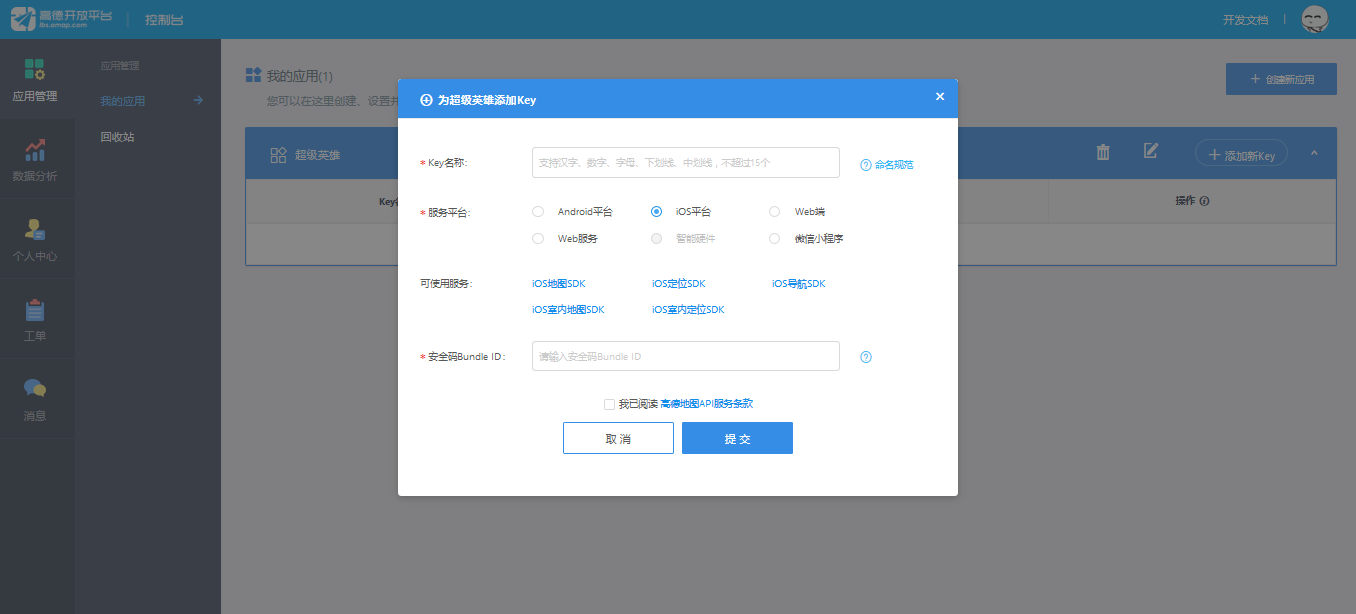 iOS bundle ID 格式为com.xiangzhan.您网站的二级域名。例如，如果您网站的二级域名是http://microsoft.xiangzhan.com，您的iOS Bundle ID包名便是com.xiangzhan.microsoft。